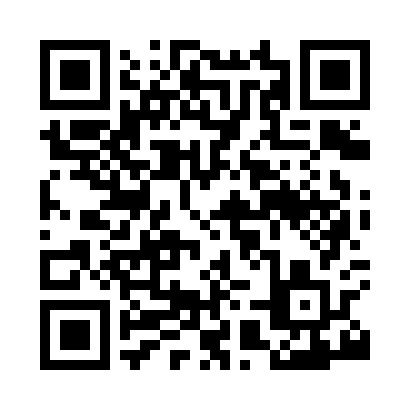 Prayer times for Tyburn, West Midlands, UKMon 1 Jul 2024 - Wed 31 Jul 2024High Latitude Method: Angle Based RulePrayer Calculation Method: Islamic Society of North AmericaAsar Calculation Method: HanafiPrayer times provided by https://www.salahtimes.comDateDayFajrSunriseDhuhrAsrMaghribIsha1Mon3:004:491:116:509:3311:222Tue3:014:501:116:509:3311:223Wed3:014:511:126:499:3211:224Thu3:024:511:126:499:3211:225Fri3:024:521:126:499:3111:226Sat3:034:531:126:499:3111:217Sun3:034:541:126:499:3011:218Mon3:044:551:126:489:2911:219Tue3:044:561:136:489:2811:2010Wed3:054:571:136:489:2811:2011Thu3:064:581:136:479:2711:2012Fri3:065:001:136:479:2611:1913Sat3:075:011:136:469:2511:1914Sun3:075:021:136:469:2411:1815Mon3:085:031:136:459:2311:1816Tue3:095:051:136:459:2211:1717Wed3:095:061:146:449:2111:1718Thu3:105:071:146:449:1911:1619Fri3:115:081:146:439:1811:1620Sat3:125:101:146:429:1711:1521Sun3:125:111:146:419:1611:1422Mon3:135:131:146:419:1411:1423Tue3:145:141:146:409:1311:1324Wed3:145:161:146:399:1111:1225Thu3:155:171:146:389:1011:1226Fri3:165:191:146:379:0811:1127Sat3:175:201:146:379:0711:1028Sun3:175:221:146:369:0511:0929Mon3:185:231:146:359:0411:0830Tue3:195:251:146:349:0211:0831Wed3:205:261:146:339:0011:07